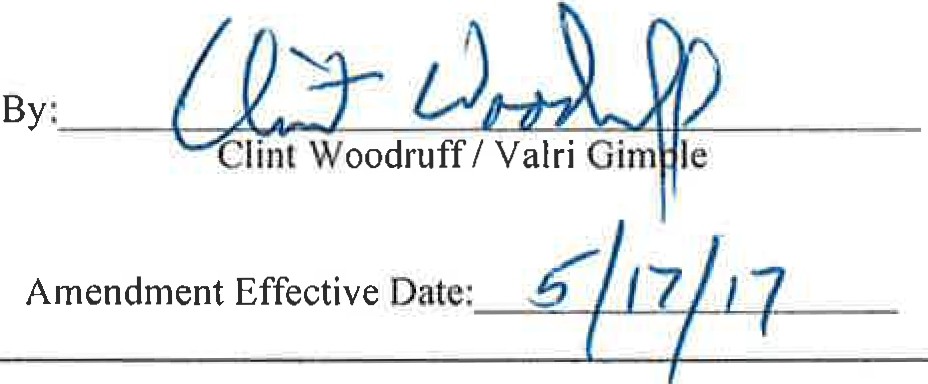 CONTRACT  AMENDMENT #2SIGNATURE  AND  COVER PAGETHE PARTIES  HERETO  HAVE EXECUTED  THIS AMENDMENTEach person signing this Amendment  represents and  warrants that  he or she  is duly  authorized  to execute this Amendment and to bind  the Part  authorizin    his or her si   nature .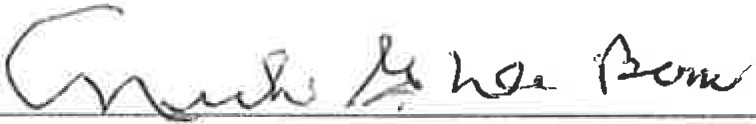 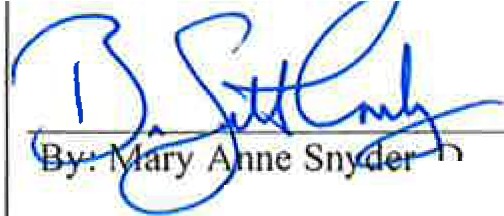 PARTIESThis Amendment (the "Amendment") to the Original Contract shown on the Signature and Cover Page for this Amendment (the "Contract") is entered into by and between the Contractor, and the State.TERMINOLOGYExcept as specifically modified by this Amendment, all terms used in this Amendment that are defined in the Contract shall be construed and interpreted in accordance with the Contract.AMENDMENT EFFECTIVE DATE AND TERMAmendment Effective DateThis Amendment shall not be valid or enforceable until the Amendment Effective Date shown on the Signature and Cover Page for this Amendment. The State shall not be bound by any provision of this Amendment before that Amendment Effective Date, and shall have no obligation to pay Contractor for any Work performed or expense incurred under this Amendment either before or after of the Amendment term shown in §3.B of this Amendment.Amendment TermThe Parties' respective performances under this Amendment and the changes  to  the  Contract contained herein shall commence on the Amendment Effective Date shown on the Signature and Cover Page for this Amendment or April 17, 2017, whichever is later  and shall terminate on the termination of the Contract.PURPOSEProvide early intervention services to eligible infants, toddlers, and their families, which are provided in accordance with Section 27-10.5-701, C.R.S. and Rules and Regulations 12 CCR 2509-10, Sections 7.900-7.994, as currently exist or may hereafter be promulgated  or amended, and federal regulations, 34 C.F.R., Part 303, Early Intervention Program for Infants and Toddlers with Disabilities. This amendment decreases the contract total for FYI 7 by $15,015, updates Exhibit F and removes Exhibit B.MODIFICATIONSThe Contract and all prior amendments thereto, if any, are modified as follows:Decrease Contract Maximum Amount by $15,015 from $72,980 to $57,965The Contract Maximum Amount table on the Contract's Signature and  Cover  Page  is hereby deleted and replaced with the Current Contract Maximum Amount table shown on  the Signature and Cover Page for this Amendment.Exhibit B -  Budget Allocation SpreadsheetExhibit B -  is hereby removed from the original contract.Exhibit F - BudgetExhibit F - Amendment #2, which is attached and incorporated into this Amendment, replaces Exhibit F.6.	LIMITS OF EFFECT AND ORDER OF PRECEDENCEThis Amendment is incorporated by reference into the Contract, and the Contract and all prior amendments or other modifications to the Contract, if any, remain in full force and effect except  as specifically modified in this Amendment. Except for the Special Provisions contained in the Contract, in the event of any conflict, inconsistency, variance, or contradiction between the provisions of this Amendment and any of the provisions of the Contract or any prior modification to the Contract, the provisions of this Amendment shall in all respects supersede, govern, and control. The provisions of this Amendment shall only supersede, govern, and control over the Special Provisions contained in the Contract to the extent that this Amendment specifically modifies those Special Provisions.Exhibit F - Amendment #2Colorado Department of Human Services                                        Office of Early Childhood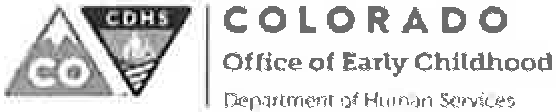 BUDGET WITH JUSTIFICATION FORMExhibit F - Amendment #2*Figures  are rounded using basic accounting standards. (0.00-0.49 =  O; 0.50-0.99=1 .0)State AgencyState of Colorado for the use & benefit of the Department of Human ServicesOffice  of  Early  Childhood 1575 Sherman  Street,  I st FloorDenver , CO 80203Original Contract Number17 IHIA 89209ContractorAmendment Contract NumberSouthern  Colorado  Developmental  Disabilities Services,  In c.17 IHIA 99057PO BOX 781Trinidad, CO 81082Current Contract Maximum AmountContract Performance Beginning DateInitial TermJuly  I, 2016State  Fiscal Year 2017	$57,965Total for All State Fiscal Years	$57,965Current Contract Expiration DateJune 30, 2017..C.Olff RACT O.R - --Southern  Colorado  Developmental  Disabilities Services,  Inc .STATE OF COLORADOJohn W. Hicken looper, Governor Department of Human Services Reggie icha, Executive DirectorBy: Nick  G. DeBono, Board President	,     irector, Office of Early ChildhoodL.   (	J-1 / ·z._o 1 7-Date :    -    '--    -	-	-	-	-	-	-	-	-	Date:      	5_ 3'------ 1_7 		_By: Nick  G. DeBono, Board President	,     irector, Office of Early ChildhoodL.   (	J-1 / ·z._o 1 7-Date :    -    '--    -	-	-	-	-	-	-	-	-	Date:      	5_ 3'------ 1_7 		_In accordance  with  §24-30-202  C.R.S., this Amendment  is not valid  until  signed  and dated  below  by the State Controller  or anauthorized de lega te.STATE CONTROLLERRobert Jaros, CPA, MBA, JDIn accordance  with  §24-30-202  C.R.S., this Amendment  is not valid  until  signed  and dated  below  by the State Controller  or anauthorized de lega te.STATE CONTROLLERRobert Jaros, CPA, MBA, JDExpenditure  CategoriesExpenditure  CategoriesState General Funds Service CoordinationFY 2017Description of WorkFunding AmountPaid as fixed price at rate of 1/12 per month. Provide Service Coordination activities including working with families from initial referral through evaluation; to ensure the IFSP is completed; help navigate the system for early intervention services for the duration of the open case file; specific details for service coordination can be found in Exhibits A and B.$9.485State General Fund - Direct ServicesFY 2017Description of WorkFunding AmountPaid as fee for service. The Early Intervention Program shall design services to meet the developmental needs of an eligible infant or toddler and the needs of his .or her family related to functional outcomes to enhance the child's development in the domains of adaptive development, cognitive development, communication development, physical development (including vision and hearing), and, social emotional development. Direct Services include, not limited to, speech therapist, occupational therapist, mental health consultation, otherdisciplines that work directly  with the client  as defined in Exhibits  A and B.$30,610State General Fund - OperationsFY 2017Description of WorkFunding AmountPaid as fixed price at rate of 1/12 per month for infrastructure, administration and other services as defined in Exhibits A & B.$2,987State General Fund - Indirect (10%)FY 2017Description of WorkFunding AmountIndirect costs calculated at 10% of total direct costs.$4,308Federal Part C Funds -  Direct ServicesFY 2017Description of WorkFunding AmountPaid as fee for service. The Early Intervention Program shall design services to meet the developmental needs of an eligible infant or toddler and the needs of his or her family related to functional outcomes to enhance the child's development in the domains of adaptive development, cognitive development, communication development, physical development (including vision and hearing), and, social emotional development. Direct Services include, not limited to, speech therapist, occupational therapist, mental health consultation, otherdisciplines that work directly with the client as defined in Exhibits A and B.$4,426Federal Part C Funds - OperationsFY 2017Description of WorkFunding AmountPaid as fixed price at rate of 1/12 per month for infrastructure, administration and other services as defined in Exhibits A & B.$1.586Federal Part C Funds- Indirect (10%)FY 2017Description of WorkFunding AmountIndirect costs calculated at 10% of total direct costs.$826Federal Part C Funds Carry Forward- Indirect (10%)FY 2017Description of WorkFunding AmountIndirect costs calculated at 10% of total direct costs.$136Federal Part C Funds - Service CoordinationFY 2017Description of WorkFunding AmountPaid as fixed price at rate of 1/12 per month. Provide Service Coordination activities including working with families from initial referral through evaluation; to ensure the IFSP is completed; help navigate the system for early intervention services for the duration of the open case file; specific details for service coordination can be found in Exhibits A and B.$1,251Federal Part C Funds Carry Forward - Service CoordinationFY 2017Description of WorkFunding AmountPaid as fixed price at rate of 1/12 per month. Provide Service Coordination activities including working with families from initial referralthrough evaluation; to ensure the IFSP is completed; help navigate the system for early intervention services for the duration of the open case file; specific details for service coordination can be found in Exhibits A and B.$1,227Federal Part C Funds - Referred Evaluated Not Eligible (RENE)Federal Part C Funds - Referred Evaluated Not Eligible (RENE)FY 2017Description of WorkDescription of WorkFunding AmountPaid as fixed price. Reimbursement for costs related to evaluation services for eligibil ity determination for infant s, toddlers or families referred for early intervention services that are determined not eligible.Paid as fixed price. Reimbursement for costs related to evaluation services for eligibil ity determination for infant s, toddlers or families referred for early intervention services that are determined not eligible.$1,123I'fOTAL$57,965